Работа рассчитана на 2 занятияАппликация «Ветка яблони» из бумаги разного качества с применением природного материала.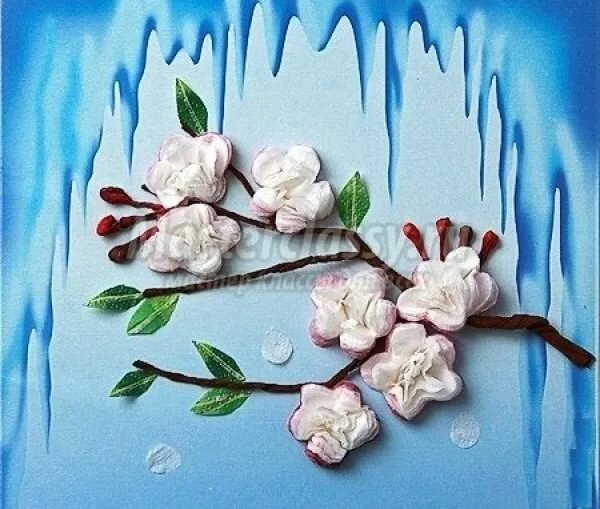 Нам потребуются следующие материалы: - картон белый для основы;- краска акварельная и кисть;- салфетки белые, бледно-розовые или туалетная бумага;- семечки от яблока или цитрусовых;-клей ПВА или канцелярский;- бумага цветная зеленая.Ход работы1 этап:  Чтобы работа выглядела интересно, научимся тонировать картон-основу. Тщательно намочим картон (можно под краном) и закрасим его весь голубой краской. «Растягиваем» краску на весь лист, беря как можно больше воды. Лучше использовать широкую кисть. Получим голубую основу. 2 этап:  Не давая листу высохнуть, наносим синюю краску по верхней части листа и размываем ее большим количеством воды, имитируя сосульки. Ставим лист вертикально, и, если воды достаточно, краска сама стечет, создавая нужный рисунок. Потренируйтесь на нескольких листах (можно не на картоне, а на бумаге), чтобы фон был красивым.3 этап:  Делаем веточки. На отдельном листочке рисуем набросок нашей веточки, чтобы определить, сколько жгутиков нам понадобится. Для изготовления веточек, нарезаем салфетку на полоски шириной примерно 5 см. Слегка сбрызгиваем полоску водой. Придерживая один конец, второй начинаем скручивать в жгутик.  За счет влажности салфетки, жгутик должен получиться плотным. Прижав оба конца жгутика чем-нибудь тяжелым, оставляем его подсушиться. Делаем необходимое количество жгутиков.	Теперь можно сделать небольшой перерыв, и выполнить несколько упражнений. (Динамическая пауза). 4 этап:  Когда жгутики немного подсохли, красим их в коричневый, или слегка красноватый цвет. Если вы планируете использовать семена цитрусовых, покрасьте их тоже. Цвет бутончиков, которые будут изготавливаться из этих семян, можно выбрать самим.  Кстати, если у вас нет никаких семечек, можно скатать бутончики из влажных салфеточных квадратиков 6х6 см. И тоже покрасьте их.	Теперь нужно подождать не меньше суток, пока просохнут все крашенные детали, иначе при приклеивании они будут краситься, создавая некрасивые подтеки.5 этап: Вырезаем листики. Для этого небольшие прямоугольники зеленой бумаги складываем пополам и рисуем вдоль закрытого края контур половинки листа. Выстригаем и разворачиваем. Получился листик. Сделайте 6-8 листиков разного размера.6 этап:  Делаем цветы. Салфетку или туалетную бумагу складываем в несколько раз, чтобы получилась стопка квадратиков примерно 10-16 сложений. Скрепляем ее по центру степлером (если его нет, сшиваем 2 перекрестными стежками). На листе плотной бумаги рисуем и вырезаем выкройку цветка. Размер выкройки рассчитываем такой, чтобы она поместилась на нашем квадрате. Раскладываем на скрепленном квадрате и обводим выкройку фломастером любого цвета (это придаст нашему цветку небольшой оттенок). Вырезаем. Делаем столько цветов, сколько считаем нужным.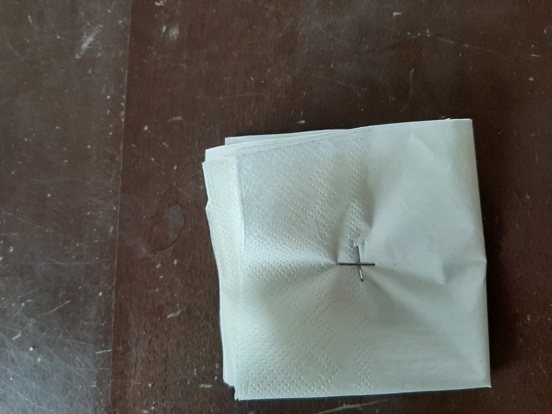 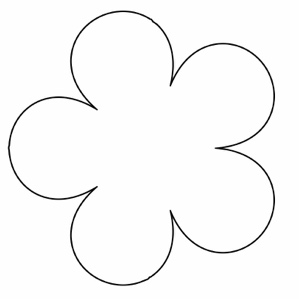 7 этап:  Теперь каждый цветок нужно сформировать. Для этого, поднимаем верхний слой (не более 3 листов) и аккуратно сжимаем его от боков к центру. Так поступаем со всеми слоями. Когда весь цветок смят, расправим лепестки, чтобы было красиво.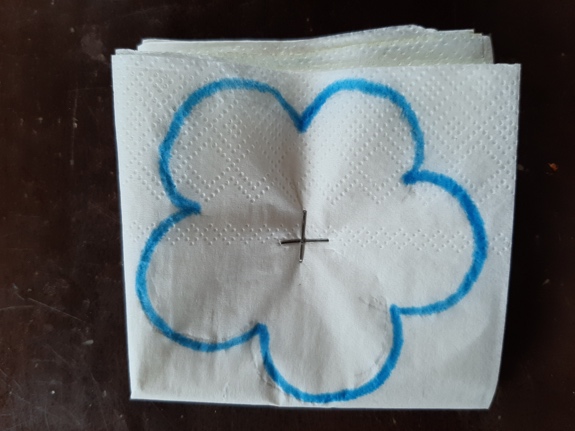 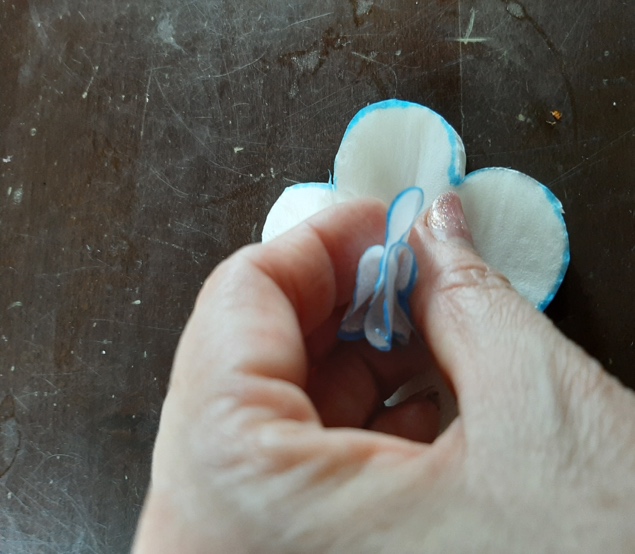 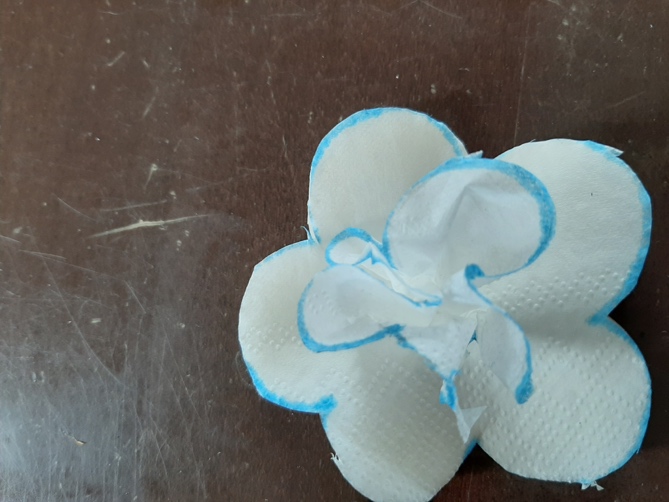 8 этап:  Собираем нашу картинку. Сначала тоненькой линией карандашом намечаем веточки. Приклеиваем наши жгутики на рисунок. Разложим оставшиеся детали, примеряя их. Приклеим цветы и листья по месту. Работа готова. Можно сделать рамку из картона.